Горячая линия по качеству и безопасности хлебобулочных изделий, кондитерской продукции и срокам годности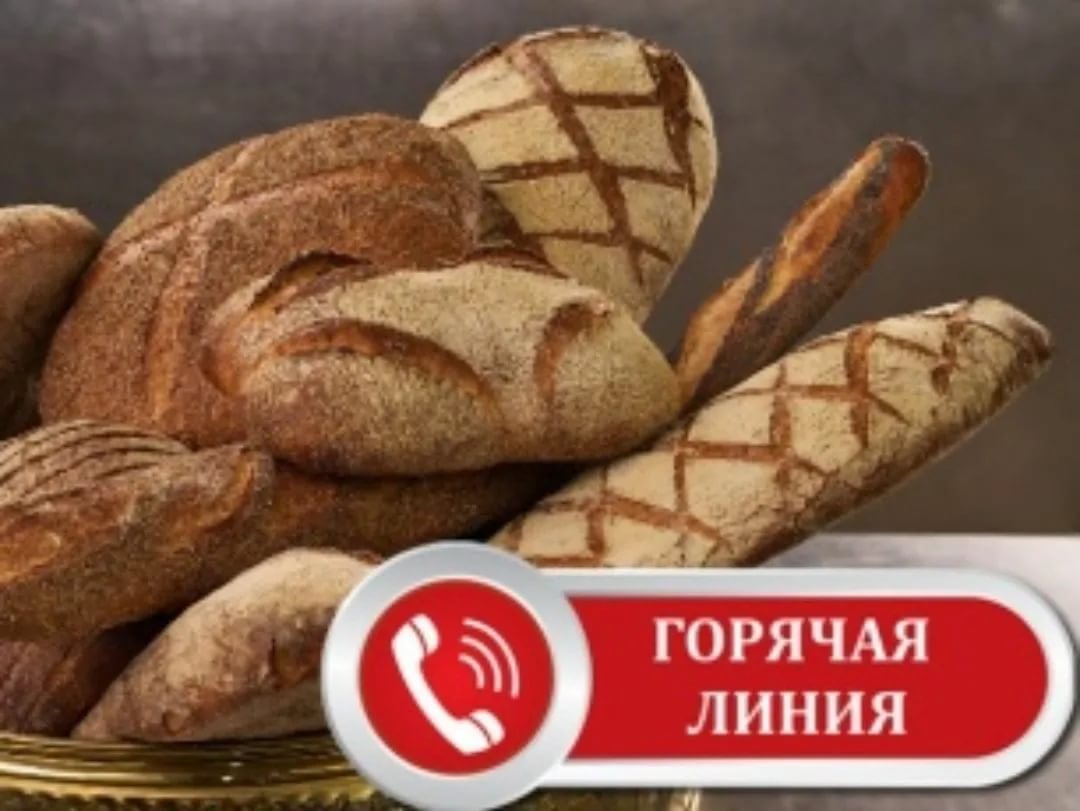 Управление Роспотребнадзора и ФБУЗ «Центр гигиены и эпидемиологии в Забайкальском крае» с 21 июня по 2 июля проводит «Горячую линию» по качеству и безопасности хлебобулочных изделий, кондитерской продукции и срокам годностиПозвонив специалистам, вы сможете задать все интересующие вас поросы по данным продуктам, а также получить рекомендации по их выбору. Кроме того, вы сможете сообщить о всех своих претензиях о сроках годности и качестве продукции.В Управлении: отдел надзора за питанием населения, условиями обучения и воспитания: 8 (3022) 26-89-19.В территориальный отдел в городском округе «Поселок Агинское»: 8 (30239) 3-47-74В ФБУЗ «Центр гигиены и эпидемиологии в Забайкальском крае»: 8(3022)22-44-71, 8-924-805-4626; 8(3022)264635, филиал: 8 (30239) 3-45-42«Горячая линия» работает с понедельника по пятницу (кроме субботы и воскресения) с 09.00 ч до 16.00 ч, обеденный перерыв  с 13.00 до 14.00 час.Информацию о качестве продукции, находящейся в обороте, можно найти на сайте Роспотребнадзора России, портал ГИС ЗПП (http://zpp.rospotrebnadzor.ru)Справочно: о чем необходимо знать при покупке хлебобулочных изделий.Хлеб и хлебобулочные изделия должны перевозиться в лотках, в специальных закрытых автомашинах или фургонах, оборудованных полками. Не допускается перевозить хлеб навалом.Покупать хлебобулочные изделия стоит только в стационарных предприятиях торговли, где созданы условия для хранения данной продукции (проветриваемые складские помещения, торговые залы с кондиционированием воздуха, специально оборудованные полки или витрины).Форма хлеба должна быть правильной – без вмятин, трещин, боковых наплывов. Хлеб должен быть хорошо пропечен, поэтому в мякише не должно быть комков или пустот, он должен быть эластичным и равномерно пористым.Не допускается продажа загрязненной продукции.Покупая продукцию, внимательно читайте этикетку. На упаковке обязательно должны быть указаны дата изготовления и срок реализации продукта. Хлебобулочные изделия из пшеничной муки (белый хлеб) сохраняют свои полезные свойства до 24 часов с момента выпекания. Ржаной и ржано-пшеничный хлеб – считается свежим на протяжении 36 часов с момента выпекания. Хлебобулочные изделия весом меньше 200г хранятся до 16 часов.Рассчитывайте объем покупаемой хлебной продукции только на очередной прием пищи или хотя бы на период, не превышающий сроки годности данного изделия.Не храните хлебобулочные изделия в полиэтиленовых пакетах, лучше в воздухопроницаемой хлебнице или тканевом мешке.	Напоминаем, что, если на корке появились малейшие признаки плесневения, употреблять такой хлеб нельзя. 